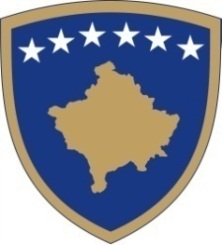 Republika e KosovësRepublika Kosova - RepublicofKosovoQeveria - Vlada – GovernmentZyra e Kryeministrit - UredPremijera - Office of the Prime MinisterPrishtinë 07 qershor 2018
Thirrje publike për ofrimin e mbështetjes financiare publike për financimin e projekteve të OJQ-ve që vijnë nga komuniteti kroat që merren me afirmimin dhe integrimin e këtij komuniteti që jeton në Republikën e Kosovës.
1. Zyra e Kryeministrit u bënë thirrje të gjitha organizatave jo-qeveritare të regjistruara në Republikën e Kosovës, që vijnë nga komuniteti kroat që merren me afirmimin dhe integrimin e këtij komuniteti që jeton në Republikën e Kosovës.
2. OJQ-të në përputhje me këtë thirrje publike mund të aplikojnë me projektet e tyre për fushat prioritare në vijim:Integrimi i komunitetit kroat në shoqërinë kosovareAvancimi i pozitës së këtij komuniteti në shoqëriOrganizatat jo- qeveritare mund të aplikojnë me  projekte që kontribuojnë në përfshirjen  e tyre në shoqëri, përmes aktiviteteve si më poshtë:Aktivitete që synojnë për integrimin e komunitetit kroat  nga fushat prioritare të thirrjes publike; Aktivitetet që kanë për qëllim përfshirjen  e komunitetit kroat në shoqërinë kosovare në fusha të ndryshme të jetës;Aktivitete që synojnë ngritjen e vetëdijesimit te pjesëtarëve te komunitetit kroat në fushën e mbrojtjes e të drejtave te minoriteteve;Organizimi i aktiviteteve si trajnime, tryeza, seminare  për ata që operojnë në fushën e të drejtave te komuniteteve; Aktivitetet që synojnë per përmirësimin e kushteve për një jetë më të favorshme në shoqëri. 
4. Vlera totale e planifikuar e thirrjes është 40,000 euro të ndahen për organizatat jo qeveritare që vijnë nga komuniteti kroat që jetojnë në Republikën e Kosovës. 5.  Afati i fundit për dorëzimin e propozimeve është 15 ditë pune dhe përfundon me datën 28.06.2018.6. OJQ-të mund të aplikojnë me më së shumti një (1) projekt në kuadër të kësaj thirrje. Periudha e zbatimit të projektit është një vit. Të drejtë aplikimi me projektet e tyre kanë OJQ-të që janë të regjistruara në regjistrin e organizatave jo-Qeveritare në Republikën e Kosovës dhe të cilat veprojnë në Republikën e Kosovës së paku një (1) vit para datës së publikimit të thirrjes publike. OJQ-të aplikuese duhet të dëshmojnë se programi i tyre i punës është i fokusuar në ndonjërën nga fushat prioritare të thirrjes publike. OJQ-të duhet po ashtu të kenë kryer transaksionet financiare në mënyrë transparente sipas legjislaconit për OJQ-të në Republikën e Kosovës dhe në përputhje me rregullat e kontabilitetit si dhe të kenë përmbushur detyrimet kontraktuale ndaj ofruesit tëmbështetjes financiare dhe të gjithë ofruesve tjerë të mbështetjes fiannciare publike.
Para nënshkrimit të kontratës, OJQ duhet të paraqesë prova se personi përgjegjës në OJQ dhe menaxheri i projektit nuk janë nën hetime për vepra penale, si dhe prova se OJQ-ja ka zgjidhur çdo çështje të hapur rreth pagesës së kontributeve dhe tatatimeve të papaguara, nëse është e aplikueshme. 7. Propozimet do të dorëzohen vetëm në formularët e paraparë, të cilat së bashku me Udhëzimet për Aplikantët, janë në dispozicion në faqen e internetit të Zyrës së KryeministritDokumentet e kompletuara duhet të dërgohen me postë ose personalisht, në adresën e mëposhtme:Zyra e Kryeministrit, Sheshi Nënë Tereza, Ndërtesa e Qeverise, Nr, 10000, Prishtinë,
Procesi i pranimit, hapjes dhe shqyrtimit aplikacioneve, vlerësimit të aplikacioneve, kontraktimi, dhënia e fondeve, koha dhe mënyra e parashtrimit të ankesave, trajtimi i dokumenteve dhe kalendarin tregues i zbatimit të thirrjes janë të detajuara në Udhëzimet për aplikuesit e thirrjes publike. Do të konsiderohen për mbështetje financiare vetëm projektet që janë pranuar brenda afatit të paraparë me këtë thirrje publike, dhe të cilat i përmbushin plotësisht kushtet e përcaktuara të thirrjes publike.8. Të gjitha çështjet që lidhen me thirrjen publike mund të sqarohen vetëm në mënyrë elektronike, duke dërguar e-mail në adresën: Keriman.Sadikay@rks-gov.net